Šijeme zajíčky z filcu – 4. odděleníDěti si vyzkoušely výrobu šité jarní dekorace. Aby se nám zajíčci netřepili, použili jsme filc v různých barvách, bavlnky a dozdobili jsme mašličkou. Nejvíc překvapili chlapci, kteří se do šití doslova hrnuli .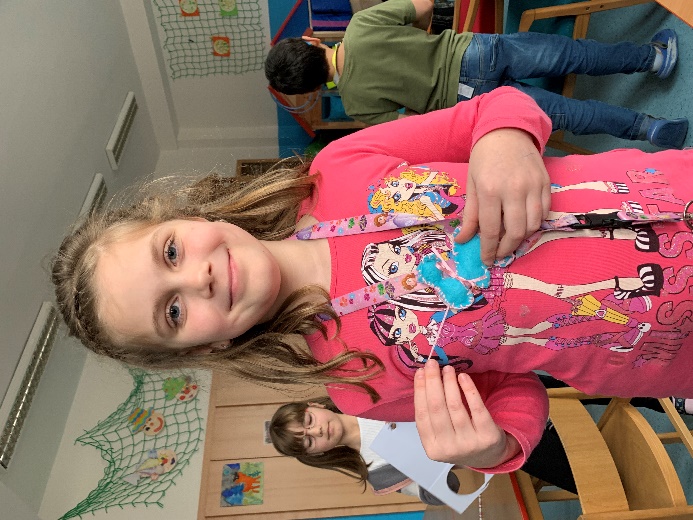 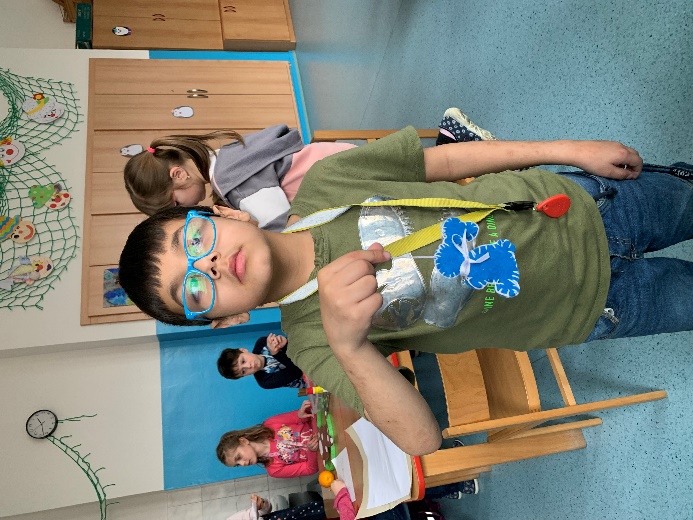 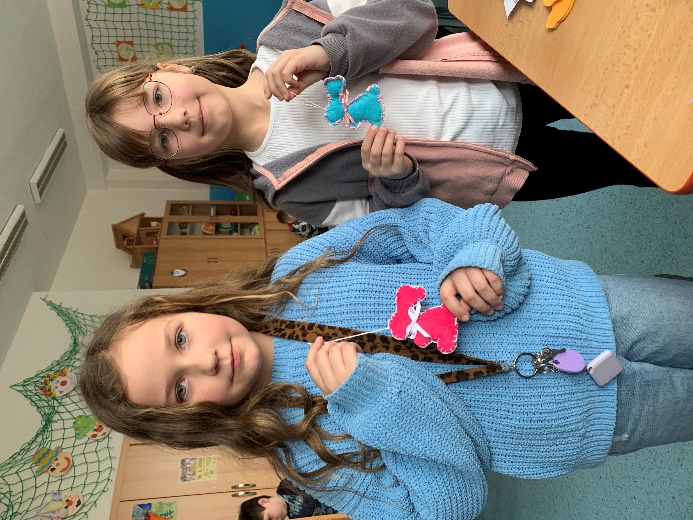 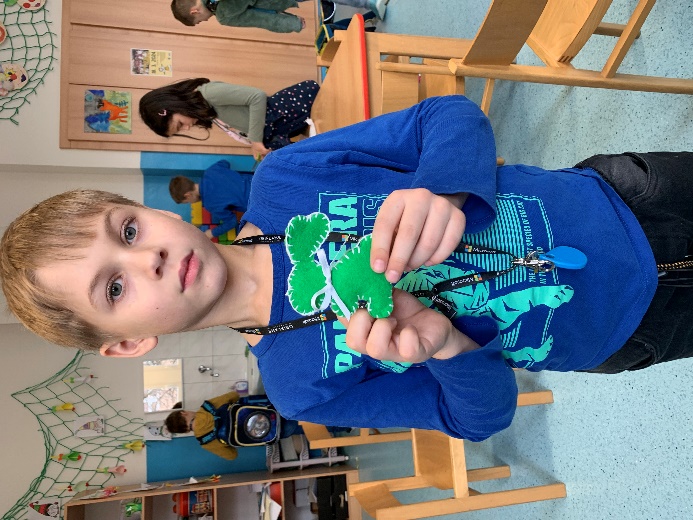 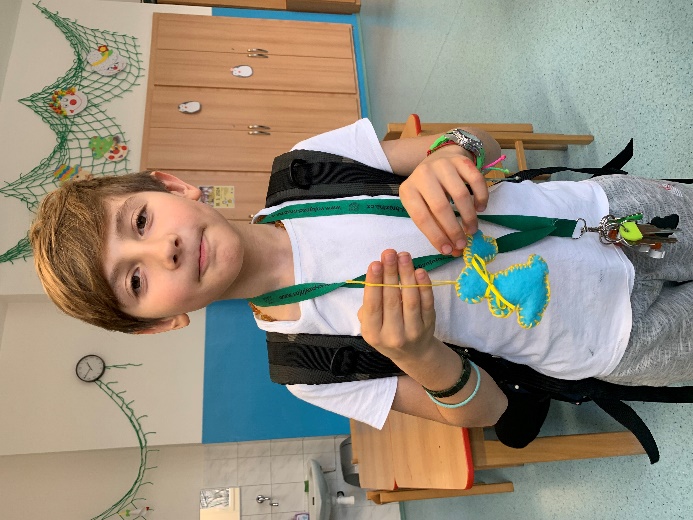 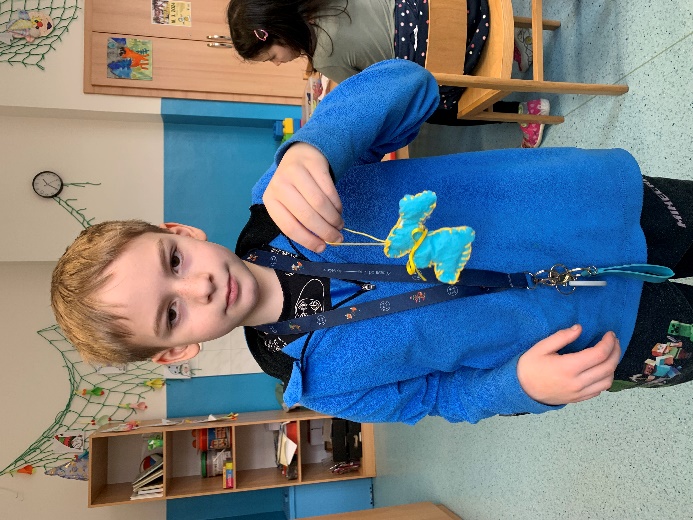 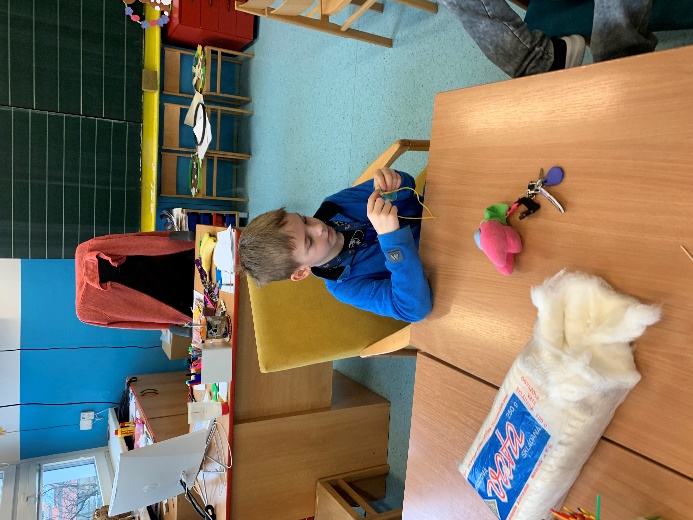 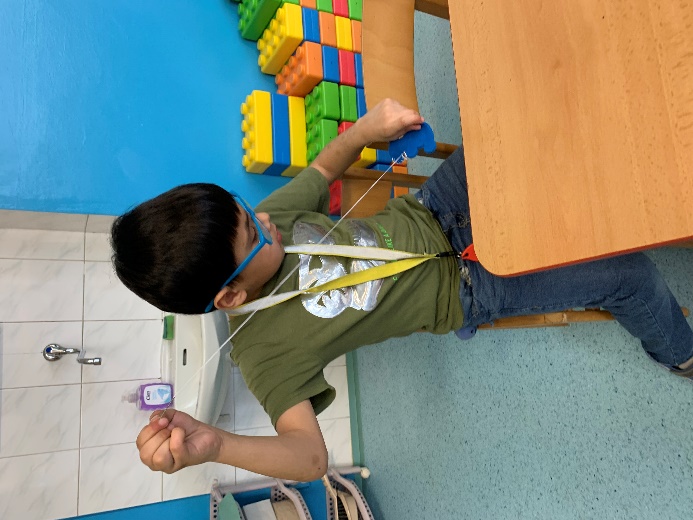 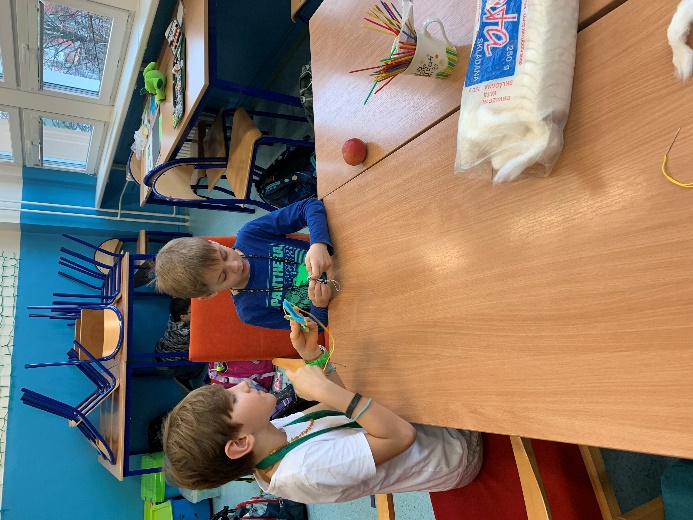 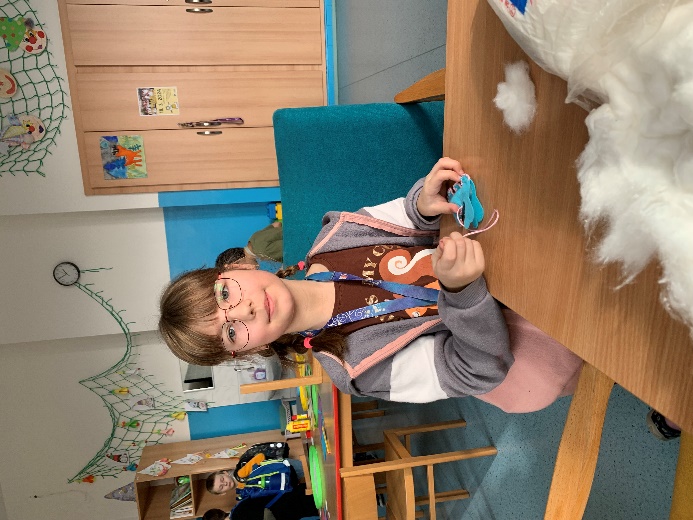 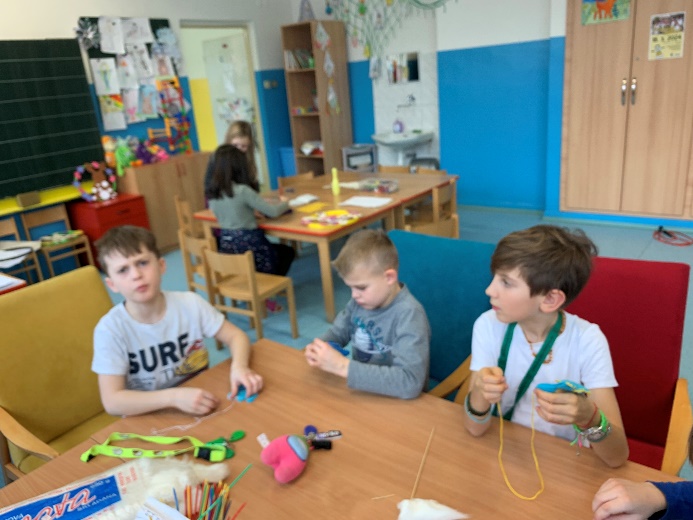 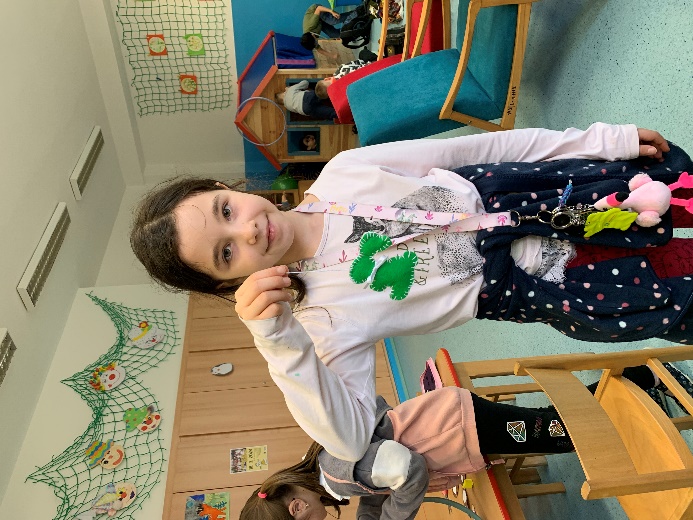 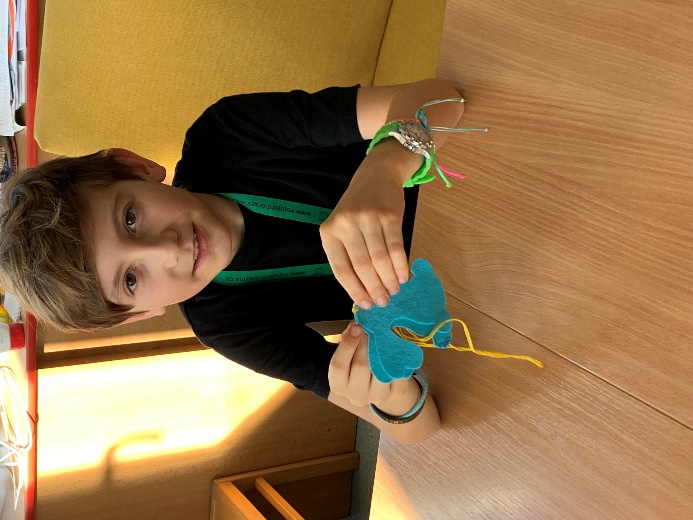 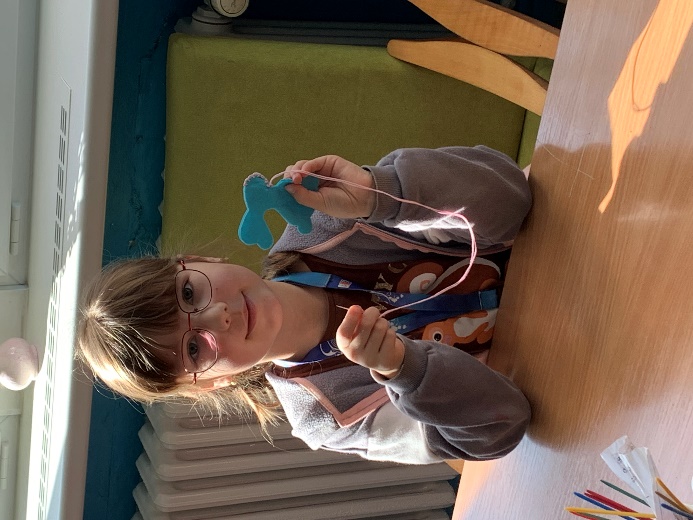 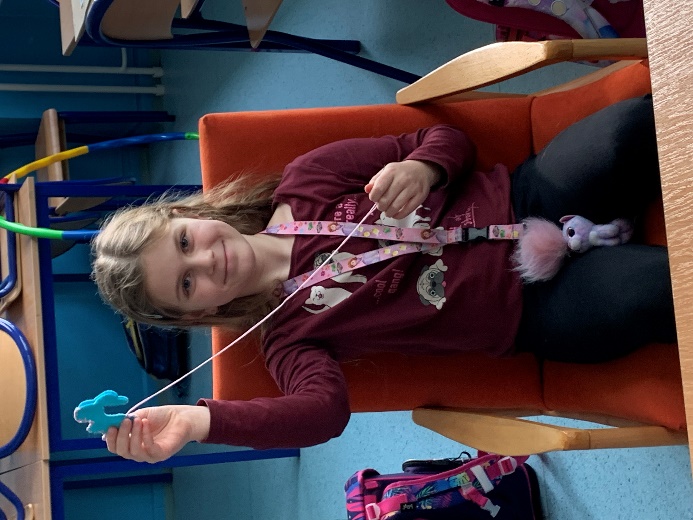 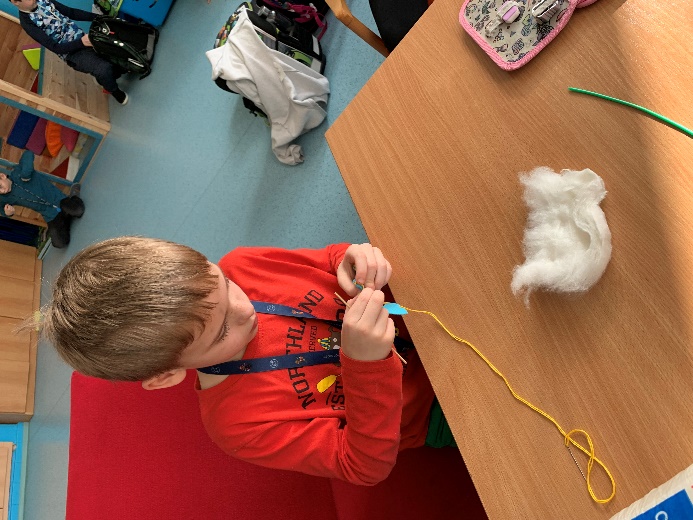 